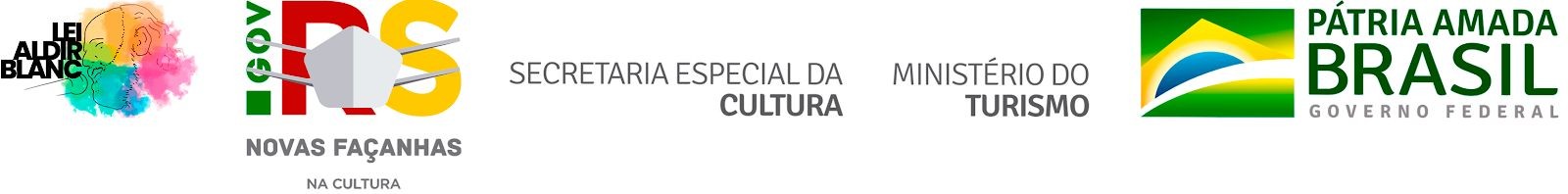 ANEXO IVRELATÓRIO DE REALIZAÇÃO DO OBJETO DO PROJETOEdital SEDAC nº 10/2020Edital de Concurso Aquisição de Bens e Materiais24Edital Sedac nº 10/2020 Aquisição de Bens e MateriaisTítulo do Projeto:Edital:Período de Execução:    /	/	até    /	/	Período de Execução:    /	/	até    /	/	Objeto do ProjetoObjeto do ProjetoCumprimento das MetasCumprimento das MetasRelação de Bens e Materiais Adquiridos, e respectivos fornecedoresRelação de Bens e Materiais Adquiridos, e respectivos fornecedoresAssinatura do Produtor: 	 Nome:  		Assinatura do Produtor: 	 Nome:  		